PIMPINAN MAHASISWA XTC KOTA BANDUNG (Studi PRESEPSI MAHASISWA PADA PIMPINAN MAHASISWA XTC KOTA BANDUNG)STUDENTS OF XTC CITY BANDUNG STUDENT IN UNIVERSITY PASUNDAN (Study PERCEPTION STUDENTS AT THE STUDENTS OF XTC STUDENTS IN BANDUNG CITY)Oleh:Muhammad Syarief Abdurachman142050117SKRIPSIUntuk Memperoleh Gelar Sarjana Pada Program Studi Ilmu KomunikasiFakultas Ilmu Sosial dan Ilmu Politik Universitas Pasundan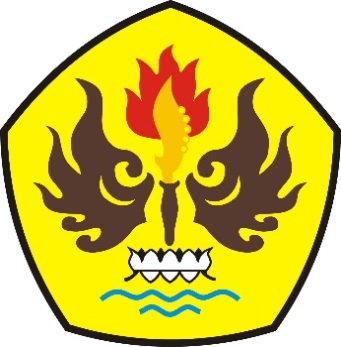 FAKULTAS ILMU SOSIAL DAN ILMU POLITIKUNIVERSITAS PASUNDANBANDUNG2018LEMBAR PERSETUJUANLEMBAR PERSETUJUANPresepsi Mahasiswa Pada Pimpinan Mahasiswa XTC Kota BandungOleh:Muhammad Syarief Abdurachman142050117SKRIPSIUntuk Memenuhi Salah Satu Syarat Ujian Guna Memperoleh Gelar SarjanaPada Program Studi Ilmu KomunikasiTelah disetujui oleh Pembimbing pada tanggalSeperti tertera dibawah iniBandung,        April 2018Pembimbing,Drs. Taufik Hidayatullah, M.M, M.ABMengetahuiKetua Prodi Ilmu Komunikasi                                                          Dekan FISIP UNPAS              	Dra.Hj. Yulia Segarwati, Msi.				               M.Budiana S.Ip,.M.Si.    KATA PENGANTAR         Puji dan syukur praktikan panjatkan kepada Tuhan Yang Maha Esa, karena berkat segala karunia dan rahmat-Nya. Alhamdulillah akhirnya penulis dapat menyelesaikan laporan Usulan Penelitian yang berjudul PRESPSI MAHASISWA PADA PIMPNINAN MAHASISWA XTC KOTA BANDUNG. Laporan ini disusun untuk memenuhi salah satu persyaratan kelulusan dalam mendapatkan gelar sarjana pada jurusan Ilmu Komunikasi Universitas Pasundan Bandung yaitu S.,I.Kom.         Penulis ingin mengucapkan terima kasih yang sebesar-besarnya kepada pihak-pihak yang telah membantu selama proses penyelesaian Usulan Penelitian ini, yaitu:M. Budiana, S.IP, M.Si Dekan Fakultas Ilmu Sosial dan Ilmu Politik (FISIP) Universitas Pasundan, Bandung.Hj. Yulia Segarwati, M.Si., Ketua Jurusan Ilmu Komunikasi, FISIP Universitas Pasundan, Bandung.Yanti Susila T. S.Ag, M.Si. Sekertaris Jurusan Ilmu Komunikasi, FISIP Universitas Pasundan, Bandung.Drs. Taufik Hidayatulloh, M. M, M. AB., sebagai dosen pembimbing penulis.Seluruh staf dosen pengajar Jurusan Ilmu Komunikasi, FISIP, Universitas Pasundan, Bandung.           Ucapan terima kasih yang tak terhingga ingin penulis sampaikan kepada:Kedua Orang Tua dan keluarga yang selalu menyayangi, mengasihi, mengerti, serta memberi banyak dorongan moril maupun materil kepada penulis. Semua teman di kelas perkuliahan yang turut meningkatkan dorongan praktikan untuk menyelesaikan laporan Usulan Penelitian ini.Terima kasih khusus kepada rekan seperjuangan dalam pembuatan Usulan Penelitian ini: Bangga , Vahril, Azhar, Dede Imam, Ammar, Auzan, Imam, Yudha Aditya, Gugiguntara, Pa Vera, Novan, dan Yoga yang selalu membantu dan mengingatkan penulis agar menyelesaikan Usulan Penelitian ini.Terima kasih kepada rekan – rekan GEMA Sundawani Kota Bandung, PM XTC Kota Bandung periode 2016 - 2018, HMI Komisariat Hukum, Himpunan Mahasiswa Kosgoro Jawa Barat periode 2017 – 2020, SAPMA PP Komisariat Universitas Pasundan,   Himpunan Mahasiswa Ilmu Komunikasi perioode 2016 - 2017, Badan Eksekutif Mahasiswa FISIP periode 2017 – 2018, Partai Pasfor FISIP, The Benyeng Jabrix, Albatros, WCB 04 dan seluruh rekan - rekan yang tidak bisa disebutkan satu persatu.         Akhir kata Penulis mengucapkan terima kasih dan semoga usulan penelitian ini dapat bermanfaat khususnya bagi praktikan dan umumnya bagi pihak yang memerlukannya.Wassalamualaikum Wr.Wb     Bandung,   Maret 2018     Penulis	